Relatório de extensãoResumo do projetoResumo da açãoO Curso de Farmácia, em seu programa de visitas, recebe alunos do ensino fundamental e médio de várias escolas públicas e privadas.Os alunos do CAU de Tijucas estiveram em uma visita a UNIVALI no dia 30 de agosto de 2017 e, durante a visita, tiveram a oportunidade de visitar alguns laboratórios do Curso Farmácia e participar de uma aula prática junto com os alunos do curso. A visita proporcionou aos alunos a conhecerem melhor a estrutura do Curso, as áreas de atuação do Farmacêutico e esclareceram algumas dúvidas sobre a profissão Farmacêutica. pessoas envolvidasanexos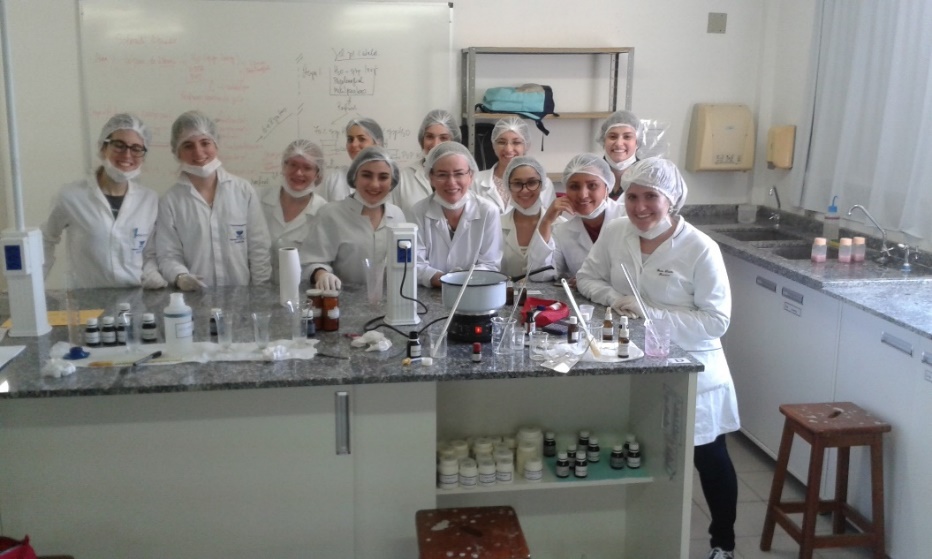 DataNome do projetoHorário                  Programa de visitas ao Curso de Farmácia – Visita CAU Tijucas13h às 17hLOCALPÚBLICO ALVO                                                  UNIVALIAlunos do CAU de TijucasDocentes            AcadêmicosFuncionáriosDaisy NetzMarcel Petreanu